区分URLQRコードスマホ版（個人払い）https://youtu.be/ZWDXu0aNXxE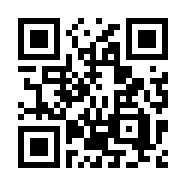 パソコン版（個人払い）https://youtu.be/7mPrvoOdNzM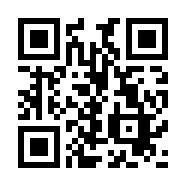 